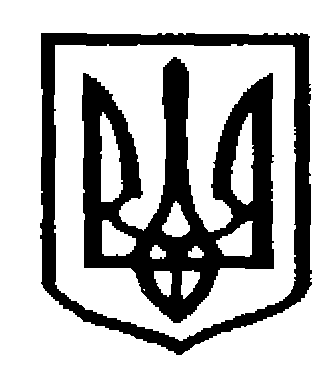 У К Р А Ї Н АЧернівецька міська радаУ П Р А В Л I Н Н Я   О С В I Т Ивул. Героїв Майдану, 176, м.Чернівці, 58029 тел./факс (0372) 53-30-87,  E-mail: osvitacv@gmail.com. Код ЄДРПОУ №0214734502.02.2018 р. № 01-34/263Відповідно листа Міністерства освіти і науки України від 16.01.2018  № 1/9-31 «Щодо запобігання поширенню наркоманії, тютюнокуріння та вживання алкогольних напоїв серед дітей, учнівської та студентської молоді», Національного звіту за 2017 рік щодо наркотичної ситуації в Україні, підготовлений Державною установою «Український моніторинговий та медичний центр з наркотиків та алкоголю Міністерства охорони здоров’я України» (електронна версія звіту за посиланням http://www.ummcda.org.ua/index.php/86-natsionalnij-zvit-za-2017-rik-shchodo-narkotichoji-situatsiji-v-ukrajini-za-danimi-2016-roku), листа обласного науково-методичного центру практичної психології і соціальної роботи ОІППО від 25.01.2018 № 2/4-67 «Про посилення психологічної складової профілактичної роботи із запобігання поширенню наркоманії, тютюнокуріння та вживання алкогольних напоїв серед дітей, учнівської та студентської молоді» управління освіти рекомендує посилити соціально-психологічну складову профілактичної роботи щодо вживання наркотиків, алкоголю, тютюну, інших психотропних речовин дітьми та учнівською молоддю. 	Для здійснення вказаного напряму роботи пропонуємо наступне:впровадження у варіативну складову освітньої діяльності тренінгових факультативів та спецкурсів, рекомендованих МОНУ («Сімейна розмова», «Дорослішай на здоров’я», «Здоровий спосіб життя» тощо);впровадження в позакласну роботу годин психолога/соціального педагога для учнів 5-11 класів, під час яких реалізовувати просвітницько-профілактичні та корекційно-розвивальні програми, які пройшли експертизу у науково-методичному центрі практичної психології та соціальної роботи ІППОЧО і розміщені на сайті Інституту (сторінка центру); проведення індивідуальної психоконсультаційної, корекційної роботи та соціально-перетворювальної роботи з учнями групи ризику або тими, які мають схильність до прояву ризикованої поведінки;проведення моніторингів і анкетування щодо виявлення ставлення учнів до вживання наркотичних речовин та здорового способу життя;проведення спільних інтерактивних позакласних заходів з класними керівниками, вчителями основ здоров’я та застосування проектних технологій на уроках, годинах спілкування;проведення просвітницьких заходів з батьками щодо залучення їх до формування в дітей здорового способу життя, обізнаності про шкідливість для організму та соціальні небезпеки вживання наркотичних речовин. Інформацію про проведені заходи у закладах освіти м.Чернівців просимо узагальнити та надіслати до 27.05.2018 в ММЦ на електронну адресу методистів психологічної служби: psycholog109@gmail.comНачальник управління освітиЧернівецької міської ради                                                     С.В. МартинюкГончарова-Чагор А.О. 533094Про посилення профілактичної роботи фахівцями психологічної служби з формування навичок здорового способу життя серед дітей та учнівської молоді Керівникам загальноосвітніх         навчальних закладів 